Les établissements Cerep-Phymentin 
Consultation Filiations Centre Médico-Psychologique
Centre Médico-Psycho-Pédagogique de Courbevoie
Centre Médico-Psycho-Pédagogique Denise Weill
Centre Médico-Psycho-Pédagogique Saint-Michel
Organisme de formation, le COPES
Hôpital de jour EPI
Hôpital de jour André Boulloche
Hôpital de jour du Parc Montsouris
Hôpital de jour USIS
Institut Médico-Éducatif
Multi accueil - Crèche Cerep-Phymentin
Siège socialL’association CEREP-PHYMENTIN, reconnue d’utilité publique depuis 1975, recrute pour son CMPP Denise Weill situé à Paris dans le 10e :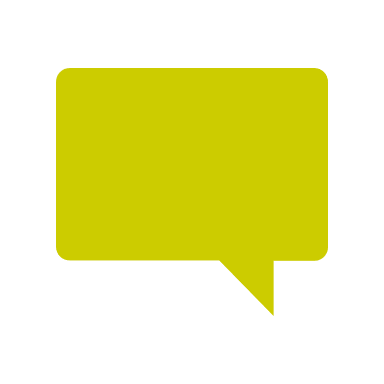 Créé en 1964, le Centre Médico-Psycho-Pédagogique Denise Weill reçoit des enfants, adolescents et jeunes adultes, âgés de 2 à 24 ans et leurs familles, avec pour mission d’accueillir, d’évaluer des troubles psychiques, et proposer des soins adaptés, psychothérapeutiques et/ou rééducatifs.  Le CMPP a une file active de 300 familles environ et réalise 5800 actes annuels. Sa pratique s’inscrit dans les valeurs défendues par l’association CEREP-PHYMENTIN : celles d’une éthique humaniste, du respect des personnes et d’une référence psychanalytique. Historiquement constitutionnelle des CMPP, cette lecture psychodynamique et psychanalytique est le socle commun théorico-clinique qui assure la cohérence du travail de l’équipe pluridisciplinaire (20 salariés).Missions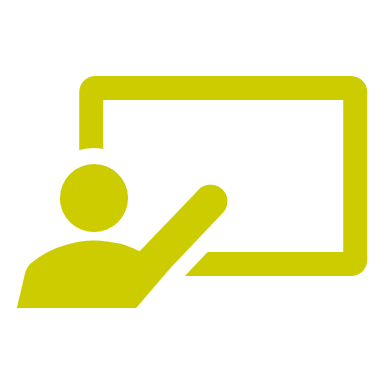 Placé sous la responsabilité du médecin directeur de l’établissement, déléguée par la direction générale de l’association CEREP-PHYMENTIN : Psychothérapies individuellesGroupes thérapeutiques et PsychodramePratique du bilan psychologiqueParticipation aux synthèses et aux réunions partenaires.Profil Formation psychanalytique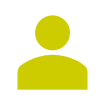 Aptitude à travailler en équipe pluridisciplinaireExpérience souhaitée de travail en CMPP ou CMPPrésence obligatoire le lundi de 14h à 16h30 pour les réunions d’équipe et le Samedi matin. Fermeture pendant les vacances scolairesRémunération selon la grille de salaires de la CCN 66 avec reprise d’ancienneté selon la convention et indemnité SEGUR, titres restaurants, complémentaire santé, prestations CSE.Les candidatures (CV + lettre de motivation) doivent être adressées par mail à :
Docteur Marie Cartier, dr.cartier@cerep-phymentin.org.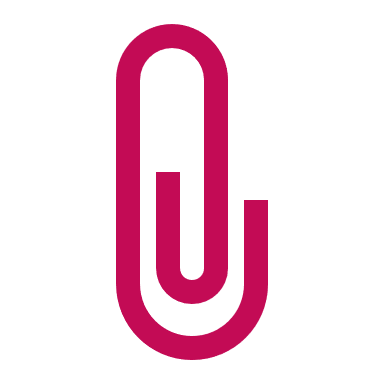 25, rue d’Alsace 75010 Paris - Site Internet de l ’Association : www.cerep-phymentin.org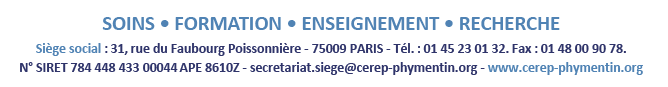 